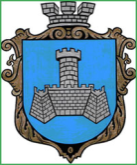 Українам. Хмільник  Вінницької областіР О З П О Р Я Д Ж Е Н Н Я МІСЬКОГО  ГОЛОВИ від  05  лютого  2024 р.                                                                     № 59-рПро проведення   позачерговогозасідання виконкому міської ради      Розглянувши  службові записки  начальника Управління освіти,молоді та спорту Хмільницької міської ради Оліха В.В., начальника служби у справах дітей Хмільницької міської ради Тишкевича Ю.І., начальника Відділу культури і туризму Хмільницької міської ради Цупринюк Ю.С., начальника управління агроекономічного розвитку та євроінтеграції Хмільницької міської ради Підвальнюка Ю.Г., начальника фінансового управління Хмільницької міської ради Тищенко Т.П., начальника Управління ЖКГ та КВ Хмільницької міської ради Литвиненко І.С., начальника відділу охорони здоров»я Хмільницької міської ради Буликова С.Є., начальника управління «Центр надання адміністративних послуг» Хмільницької міської ради Підгурського А.В., начальника юридичного відділу міської ради Буликової Н.А.,  відповідно до п.10 статті 9 Закону України «Про правовий режим воєнного стану», п.п.2.2.3 пункту 2.2 розділу 2 Положення про виконавчий комітет Хмільницької міської ради 7 скликання, затвердженого  рішенням 46 сесії міської ради 7 скликання від 22.12.2017р. №1270, керуючись ст.42,ст.59 Закону України „Про місцеве самоврядування в Україні”:1.Провести  позачергове засідання виконавчого комітету  Хмільницької міської ради 6 лютого 2024 року о 10.00 год., на яке винести  питання:2.Загальному відділу Хмільницької міської ради(О.Прокопович)  довести це  розпорядження до членів виконкому міської ради та всіх зацікавлених суб’єктів.3.Контроль за виконанням цього розпорядження залишаю за собою.              Міський голова                         Микола ЮРЧИШИНС.Маташ І.БелзаН.Буликова1Про розгляд клопотань юридичних та фізичних осіб з питань видалення деревонасаджень у населених пунктах Хмільницької міської територіальної громади  Про розгляд клопотань юридичних та фізичних осіб з питань видалення деревонасаджень у населених пунктах Хмільницької міської територіальної громади  Про розгляд клопотань юридичних та фізичних осіб з питань видалення деревонасаджень у населених пунктах Хмільницької міської територіальної громади  Про розгляд клопотань юридичних та фізичних осіб з питань видалення деревонасаджень у населених пунктах Хмільницької міської територіальної громади  Доповідає:  Литвиненко Інна Сергіївна                 Доповідає:  Литвиненко Інна Сергіївна                 Начальник Управління житлово-комунального господарства та комунальної власності Хмільницької міської ради                   Начальник Управління житлово-комунального господарства та комунальної власності Хмільницької міської ради                   2Про погодження КП «Хмільниккомунсервіс» використання  матеріалів для власних потребПро погодження КП «Хмільниккомунсервіс» використання  матеріалів для власних потребПро погодження КП «Хмільниккомунсервіс» використання  матеріалів для власних потребПро погодження КП «Хмільниккомунсервіс» використання  матеріалів для власних потребДоповідає:  Литвиненко Інна Сергіївна                 Доповідає:  Литвиненко Інна Сергіївна                 Начальник Управління житлово-комунального господарства та комунальної власності Хмільницької міської радиНачальник Управління житлово-комунального господарства та комунальної власності Хмільницької міської ради3Про розгляд клопотань юридичних та фізичних осіб з питань видалення деревонасаджень у населених пунктах Хмільницької міської територіальної громадиПро розгляд клопотань юридичних та фізичних осіб з питань видалення деревонасаджень у населених пунктах Хмільницької міської територіальної громадиПро розгляд клопотань юридичних та фізичних осіб з питань видалення деревонасаджень у населених пунктах Хмільницької міської територіальної громадиПро розгляд клопотань юридичних та фізичних осіб з питань видалення деревонасаджень у населених пунктах Хмільницької міської територіальної громадиДоповідає:  Литвиненко Інна Сергіївна                 Доповідає:  Литвиненко Інна Сергіївна                 Начальник Управління житлово-комунального господарства та комунальної власності Хмільницької міської радиНачальник Управління житлово-комунального господарства та комунальної власності Хмільницької міської ради4Про погодження КП «Хмільниккомунсервіс» проведення капітального ремонту нежитлового приміщення по вул. Українця Владислава,54Про погодження КП «Хмільниккомунсервіс» проведення капітального ремонту нежитлового приміщення по вул. Українця Владислава,54Про погодження КП «Хмільниккомунсервіс» проведення капітального ремонту нежитлового приміщення по вул. Українця Владислава,54Про погодження КП «Хмільниккомунсервіс» проведення капітального ремонту нежитлового приміщення по вул. Українця Владислава,54Доповідає:  Литвиненко Інна Сергіївна                 Доповідає:  Литвиненко Інна Сергіївна                 Начальник Управління житлово-комунального господарства та комунальної власності Хмільницької міської радиНачальник Управління житлово-комунального господарства та комунальної власності Хмільницької міської ради5Про надання Комунальному некомерційному підприємству «Хмільницький  Центр первинної медико-санітарної допомоги» погодження на затвердження платних послуг  Про надання Комунальному некомерційному підприємству «Хмільницький  Центр первинної медико-санітарної допомоги» погодження на затвердження платних послуг  Про надання Комунальному некомерційному підприємству «Хмільницький  Центр первинної медико-санітарної допомоги» погодження на затвердження платних послуг  Про надання Комунальному некомерційному підприємству «Хмільницький  Центр первинної медико-санітарної допомоги» погодження на затвердження платних послуг  Доповідає: Дубова Лариса МиколаївнаДоповідає: Дубова Лариса МиколаївнаДиректор  Комунального некомерційного підприємства «Хмільницький  Центр первинної медико-санітарної допомоги»  Директор  Комунального некомерційного підприємства «Хмільницький  Центр первинної медико-санітарної допомоги»  6Про часткове звільнення членів сімей учасників бойових дій від оплати за харчування їх дітей у закладах дошкільної освіти Хмільницької міської ради   Про часткове звільнення членів сімей учасників бойових дій від оплати за харчування їх дітей у закладах дошкільної освіти Хмільницької міської ради   Про часткове звільнення членів сімей учасників бойових дій від оплати за харчування їх дітей у закладах дошкільної освіти Хмільницької міської ради   Про часткове звільнення членів сімей учасників бойових дій від оплати за харчування їх дітей у закладах дошкільної освіти Хмільницької міської ради   Доповідає: Оліх Віталій Васильович    Доповідає: Оліх Віталій Васильович    Начальник Управління освіти,молоді та спорту Хмільницької міської ради                 Начальник Управління освіти,молоді та спорту Хмільницької міської ради                 7Про часткове звільнення  Бережної Юлії Сергіївни від оплати за харчування дітей у Лелітському закладі дошкільної освіти Хмільницької міської ради Про часткове звільнення  Бережної Юлії Сергіївни від оплати за харчування дітей у Лелітському закладі дошкільної освіти Хмільницької міської ради Про часткове звільнення  Бережної Юлії Сергіївни від оплати за харчування дітей у Лелітському закладі дошкільної освіти Хмільницької міської ради Про часткове звільнення  Бережної Юлії Сергіївни від оплати за харчування дітей у Лелітському закладі дошкільної освіти Хмільницької міської ради Доповідає: Оліх Віталій Васильович    Доповідає: Оліх Віталій Васильович    Начальник Управління освіти,молоді та спорту Хмільницької міської ради                 Начальник Управління освіти,молоді та спорту Хмільницької міської ради                 8Про часткове звільнення Сілантьєвої Наталії Андріївни від оплати за харчування дитини у Закладі дошкільної освіти №5 (ясла-садок) «Вишенька» м. Хмільника Про часткове звільнення Сілантьєвої Наталії Андріївни від оплати за харчування дитини у Закладі дошкільної освіти №5 (ясла-садок) «Вишенька» м. Хмільника Про часткове звільнення Сілантьєвої Наталії Андріївни від оплати за харчування дитини у Закладі дошкільної освіти №5 (ясла-садок) «Вишенька» м. Хмільника Про часткове звільнення Сілантьєвої Наталії Андріївни від оплати за харчування дитини у Закладі дошкільної освіти №5 (ясла-садок) «Вишенька» м. Хмільника Доповідає: Оліх Віталій Васильович    Доповідає: Оліх Віталій Васильович    Начальник Управління освіти,молоді та спорту Хмільницької міської ради                 Начальник Управління освіти,молоді та спорту Хмільницької міської ради                 9Про часткове звільнення членів сімей учасників бойових дій від оплати за харчування їх дітей у закладах дошкільної освіти Хмільницької міської ради Про часткове звільнення членів сімей учасників бойових дій від оплати за харчування їх дітей у закладах дошкільної освіти Хмільницької міської ради Про часткове звільнення членів сімей учасників бойових дій від оплати за харчування їх дітей у закладах дошкільної освіти Хмільницької міської ради Про часткове звільнення членів сімей учасників бойових дій від оплати за харчування їх дітей у закладах дошкільної освіти Хмільницької міської ради Доповідає: Оліх Віталій Васильович    Доповідає: Оліх Віталій Васильович    Начальник Управління освіти,молоді та спорту Хмільницької міської ради                 Начальник Управління освіти,молоді та спорту Хмільницької міської ради                 10Про часткове звільнення членів сімей учасників бойових дій від оплати за харчування їх дітей у Закладі дошкільної освіти №7 (ясла-садок) комбінованого типу «Ромашка» м. Хмільника Про часткове звільнення членів сімей учасників бойових дій від оплати за харчування їх дітей у Закладі дошкільної освіти №7 (ясла-садок) комбінованого типу «Ромашка» м. Хмільника Про часткове звільнення членів сімей учасників бойових дій від оплати за харчування їх дітей у Закладі дошкільної освіти №7 (ясла-садок) комбінованого типу «Ромашка» м. Хмільника Про часткове звільнення членів сімей учасників бойових дій від оплати за харчування їх дітей у Закладі дошкільної освіти №7 (ясла-садок) комбінованого типу «Ромашка» м. Хмільника Доповідає: Оліх Віталій Васильович    Доповідає: Оліх Віталій Васильович    Начальник Управління освіти,молоді та спорту Хмільницької міської ради                 Начальник Управління освіти,молоді та спорту Хмільницької міської ради                 11Про часткове звільнення членів сімей учасників бойових дій від оплати за харчування їх дітей у Закладі дошкільної освіти №5 (ясла-садок) «Вишенька» м. ХмільникаПро часткове звільнення членів сімей учасників бойових дій від оплати за харчування їх дітей у Закладі дошкільної освіти №5 (ясла-садок) «Вишенька» м. ХмільникаПро часткове звільнення членів сімей учасників бойових дій від оплати за харчування їх дітей у Закладі дошкільної освіти №5 (ясла-садок) «Вишенька» м. ХмільникаПро часткове звільнення членів сімей учасників бойових дій від оплати за харчування їх дітей у Закладі дошкільної освіти №5 (ясла-садок) «Вишенька» м. ХмільникаДоповідає: Оліх Віталій Васильович    Доповідає: Оліх Віталій Васильович    Начальник Управління освіти,молоді та спорту Хмільницької міської ради                 Начальник Управління освіти,молоді та спорту Хмільницької міської ради                 12Про часткове звільнення членів сімей учасників бойових дій від оплати за харчування їх дітей у Закладі дошкільної освіти №1 (ясла-садок) «Пролісок» м. ХмільникаПро часткове звільнення членів сімей учасників бойових дій від оплати за харчування їх дітей у Закладі дошкільної освіти №1 (ясла-садок) «Пролісок» м. ХмільникаПро часткове звільнення членів сімей учасників бойових дій від оплати за харчування їх дітей у Закладі дошкільної освіти №1 (ясла-садок) «Пролісок» м. ХмільникаПро часткове звільнення членів сімей учасників бойових дій від оплати за харчування їх дітей у Закладі дошкільної освіти №1 (ясла-садок) «Пролісок» м. ХмільникаДоповідає: Оліх Віталій Васильович    Доповідає: Оліх Віталій Васильович    Начальник Управління освіти,молоді та спорту Хмільницької міської ради                 Начальник Управління освіти,молоді та спорту Хмільницької міської ради                 13Про прийом документів  до 1-х класів закладів загальної середньої освіти  Хмільницької міської  ради  у 2024 році Про прийом документів  до 1-х класів закладів загальної середньої освіти  Хмільницької міської  ради  у 2024 році Про прийом документів  до 1-х класів закладів загальної середньої освіти  Хмільницької міської  ради  у 2024 році Про прийом документів  до 1-х класів закладів загальної середньої освіти  Хмільницької міської  ради  у 2024 році Доповідає: Оліх Віталій Васильович    Доповідає: Оліх Віталій Васильович    Начальник Управління освіти,молоді та спорту Хмільницької міської ради                 Начальник Управління освіти,молоді та спорту Хмільницької міської ради                 14Про затвердження Плану заходів Відділу культури і туризму Хмільницької міської ради з 8 лютого по 1 березня 2024 року Про затвердження Плану заходів Відділу культури і туризму Хмільницької міської ради з 8 лютого по 1 березня 2024 року Про затвердження Плану заходів Відділу культури і туризму Хмільницької міської ради з 8 лютого по 1 березня 2024 року Про затвердження Плану заходів Відділу культури і туризму Хмільницької міської ради з 8 лютого по 1 березня 2024 року Доповідає: Цупринюк Юлія Степанівна      Доповідає: Цупринюк Юлія Степанівна      Начальник  Відділу культури і туризму Хмільницької міської ради                  Начальник  Відділу культури і туризму Хмільницької міської ради                  15Про надання згоди щодо прийняття на баланс виконавчого комітету Хмільницької міської ради матеріальних цінностей Про надання згоди щодо прийняття на баланс виконавчого комітету Хмільницької міської ради матеріальних цінностей Про надання згоди щодо прийняття на баланс виконавчого комітету Хмільницької міської ради матеріальних цінностей Про надання згоди щодо прийняття на баланс виконавчого комітету Хмільницької міської ради матеріальних цінностей Доповідає: Підгурський Андрій Володимирович     Доповідає: Підгурський Андрій Володимирович     Начальник управління «Центр надання адміністративних послуг»  Хмільницької міської ради                                    Начальник управління «Центр надання адміністративних послуг»  Хмільницької міської ради                                    16Про погодження місця для здійснення сезонної торгівлі баштанними культурами, овочами та фруктами на території міста Хмільника ФОП Новак Вікторії Олексіївні  Про погодження місця для здійснення сезонної торгівлі баштанними культурами, овочами та фруктами на території міста Хмільника ФОП Новак Вікторії Олексіївні  Про погодження місця для здійснення сезонної торгівлі баштанними культурами, овочами та фруктами на території міста Хмільника ФОП Новак Вікторії Олексіївні  Про погодження місця для здійснення сезонної торгівлі баштанними культурами, овочами та фруктами на території міста Хмільника ФОП Новак Вікторії Олексіївні  Доповідає: Підвальнюк Юрій Григорович                             Доповідає: Підвальнюк Юрій Григорович                             Начальник управління агроекономічного розвитку та євроінтеграції Хмільницької міської ради Начальник управління агроекономічного розвитку та євроінтеграції Хмільницької міської ради 17 Про безоплатну передачу комунального майна (обладнання) на баланс Хмільницькій районній громадській організації «ПРАВО» для функціонування Пункту незламності Гуманітарного хабу «Мурашник»    Про безоплатну передачу комунального майна (обладнання) на баланс Хмільницькій районній громадській організації «ПРАВО» для функціонування Пункту незламності Гуманітарного хабу «Мурашник»    Про безоплатну передачу комунального майна (обладнання) на баланс Хмільницькій районній громадській організації «ПРАВО» для функціонування Пункту незламності Гуманітарного хабу «Мурашник»    Про безоплатну передачу комунального майна (обладнання) на баланс Хмільницькій районній громадській організації «ПРАВО» для функціонування Пункту незламності Гуманітарного хабу «Мурашник»   Доповідає:   Підвальнюк Юрій Григорович                                                    Доповідає:   Підвальнюк Юрій Григорович                                                    Начальник управління агроекономічного розвитку та євроінтеграції Хмільницької міської ради  Начальник управління агроекономічного розвитку та євроінтеграції Хмільницької міської ради  18Про надання малолітній  Беспалько Анастасії Олександрівні,  20.01.2012 року народження статусу дитини, яка постраждала внаслідок воєнних дій та збройних конфліктів Про надання малолітній  Беспалько Анастасії Олександрівні,  20.01.2012 року народження статусу дитини, яка постраждала внаслідок воєнних дій та збройних конфліктів Про надання малолітній  Беспалько Анастасії Олександрівні,  20.01.2012 року народження статусу дитини, яка постраждала внаслідок воєнних дій та збройних конфліктів Про надання малолітній  Беспалько Анастасії Олександрівні,  20.01.2012 року народження статусу дитини, яка постраждала внаслідок воєнних дій та збройних конфліктів Доповідає: Тишкевич Юрій Іванович                          Доповідає: Тишкевич Юрій Іванович                          Начальник служби у справах дітей Хмільницької міської ради  Начальник служби у справах дітей Хмільницької міської ради  19Про розгляд заяв громадян Томащука Валерія Володимировича, Димінської Олени Сергіївни щодо укладення договору купівлі-продажу земельної ділянки на ім’я малолітньої Томащук Ніколь Валеріївни, 05.06.2022 року народження Про розгляд заяв громадян Томащука Валерія Володимировича, Димінської Олени Сергіївни щодо укладення договору купівлі-продажу земельної ділянки на ім’я малолітньої Томащук Ніколь Валеріївни, 05.06.2022 року народження Про розгляд заяв громадян Томащука Валерія Володимировича, Димінської Олени Сергіївни щодо укладення договору купівлі-продажу земельної ділянки на ім’я малолітньої Томащук Ніколь Валеріївни, 05.06.2022 року народження Про розгляд заяв громадян Томащука Валерія Володимировича, Димінської Олени Сергіївни щодо укладення договору купівлі-продажу земельної ділянки на ім’я малолітньої Томащук Ніколь Валеріївни, 05.06.2022 року народження Доповідає:       Тишкевич Юрій Іванович           Доповідає:       Тишкевич Юрій Іванович           Начальник служби у справах дітей Хмільницької міської ради  Начальник служби у справах дітей Хмільницької міської ради  20Про розгляд заяв громадян Томащука Валерія Володимировича, Димінської Олени Сергіївни  щодо укладення договору купівлі-продажу земельної ділянки на ім’я малолітнього Томащука Нікіти Валерійовича, 13.03.2016 року народження Про розгляд заяв громадян Томащука Валерія Володимировича, Димінської Олени Сергіївни  щодо укладення договору купівлі-продажу земельної ділянки на ім’я малолітнього Томащука Нікіти Валерійовича, 13.03.2016 року народження Про розгляд заяв громадян Томащука Валерія Володимировича, Димінської Олени Сергіївни  щодо укладення договору купівлі-продажу земельної ділянки на ім’я малолітнього Томащука Нікіти Валерійовича, 13.03.2016 року народження Про розгляд заяв громадян Томащука Валерія Володимировича, Димінської Олени Сергіївни  щодо укладення договору купівлі-продажу земельної ділянки на ім’я малолітнього Томащука Нікіти Валерійовича, 13.03.2016 року народження Доповідає:  Тишкевич Юрій Іванович                 Доповідає:  Тишкевич Юрій Іванович                 Начальник служби у справах дітей Хмільницької міської ради    Начальник служби у справах дітей Хмільницької міської ради    21Про надання малолітньому Забарі Єгору Олександровичу, 18.02.2010 року народження статусу дитини, яка постраждала внаслідок воєнних дій та збройних конфліктів  Про надання малолітньому Забарі Єгору Олександровичу, 18.02.2010 року народження статусу дитини, яка постраждала внаслідок воєнних дій та збройних конфліктів  Про надання малолітньому Забарі Єгору Олександровичу, 18.02.2010 року народження статусу дитини, яка постраждала внаслідок воєнних дій та збройних конфліктів  Про надання малолітньому Забарі Єгору Олександровичу, 18.02.2010 року народження статусу дитини, яка постраждала внаслідок воєнних дій та збройних конфліктів  Доповідає:  Тишкевич Юрій Іванович                Доповідає:  Тишкевич Юрій Іванович                Начальник служби у справах дітей Хмільницької міської ради    Начальник служби у справах дітей Хмільницької міської ради    22Про надання малолітньому Забарі Давиду Олександровичу, 14.09.2020 року народження статусу дитини, яка постраждала внаслідок воєнних дій та збройних конфліктівПро надання малолітньому Забарі Давиду Олександровичу, 14.09.2020 року народження статусу дитини, яка постраждала внаслідок воєнних дій та збройних конфліктівПро надання малолітньому Забарі Давиду Олександровичу, 14.09.2020 року народження статусу дитини, яка постраждала внаслідок воєнних дій та збройних конфліктівПро надання малолітньому Забарі Давиду Олександровичу, 14.09.2020 року народження статусу дитини, яка постраждала внаслідок воєнних дій та збройних конфліктівДоповідає:   Тишкевич Юрій Іванович               Доповідає:   Тишкевич Юрій Іванович               Начальник служби у справах дітей Хмільницької міської радиНачальник служби у справах дітей Хмільницької міської ради23Про надання малолітньому Берднікову Владиславу Ігоровичу, 14.03.2011 року народження статусу дитини, яка постраждала внаслідок воєнних дій та збройних конфліктівПро надання малолітньому Берднікову Владиславу Ігоровичу, 14.03.2011 року народження статусу дитини, яка постраждала внаслідок воєнних дій та збройних конфліктівПро надання малолітньому Берднікову Владиславу Ігоровичу, 14.03.2011 року народження статусу дитини, яка постраждала внаслідок воєнних дій та збройних конфліктівПро надання малолітньому Берднікову Владиславу Ігоровичу, 14.03.2011 року народження статусу дитини, яка постраждала внаслідок воєнних дій та збройних конфліктівДоповідає: Тишкевич Юрій ІвановичДоповідає: Тишкевич Юрій ІвановичНачальник служби у справах дітей Хмільницької міської радиНачальник служби у справах дітей Хмільницької міської ради24Про  продовження терміну перебування малолітньої Левчук Ірини Тарасівни, 03.09.2013 р. н. в КНП «Вінницький обласний спеціалізований будинок дитини з ураженням центральної нервової системи та порушенням психіки Вінницької обласної ради»Про  продовження терміну перебування малолітньої Левчук Ірини Тарасівни, 03.09.2013 р. н. в КНП «Вінницький обласний спеціалізований будинок дитини з ураженням центральної нервової системи та порушенням психіки Вінницької обласної ради»Про  продовження терміну перебування малолітньої Левчук Ірини Тарасівни, 03.09.2013 р. н. в КНП «Вінницький обласний спеціалізований будинок дитини з ураженням центральної нервової системи та порушенням психіки Вінницької обласної ради»Про  продовження терміну перебування малолітньої Левчук Ірини Тарасівни, 03.09.2013 р. н. в КНП «Вінницький обласний спеціалізований будинок дитини з ураженням центральної нервової системи та порушенням психіки Вінницької обласної ради»Доповідає: Тишкевич Юрій ІвановичДоповідає: Тишкевич Юрій ІвановичНачальник служби у справах дітей Хмільницької міської радиНачальник служби у справах дітей Хмільницької міської ради25Про надання дозволу Голубчук Людмилі на дарування громадянці Шайдюк Галині Вікторівні частини житлового будинку з господарськими будівлями та  спорудами,  де право користування мають малолітні Шайдюк Анна Петрівна, 20.12.2017 р.н., Шайдюк Владислав Петрович, 23.04.2016 р.н., Войтенко Мілана Володимирівна, 18.04.2023 р.н. та Войтенко Валерія Володимирівна, 17.02.2014 р.н.Про надання дозволу Голубчук Людмилі на дарування громадянці Шайдюк Галині Вікторівні частини житлового будинку з господарськими будівлями та  спорудами,  де право користування мають малолітні Шайдюк Анна Петрівна, 20.12.2017 р.н., Шайдюк Владислав Петрович, 23.04.2016 р.н., Войтенко Мілана Володимирівна, 18.04.2023 р.н. та Войтенко Валерія Володимирівна, 17.02.2014 р.н.Про надання дозволу Голубчук Людмилі на дарування громадянці Шайдюк Галині Вікторівні частини житлового будинку з господарськими будівлями та  спорудами,  де право користування мають малолітні Шайдюк Анна Петрівна, 20.12.2017 р.н., Шайдюк Владислав Петрович, 23.04.2016 р.н., Войтенко Мілана Володимирівна, 18.04.2023 р.н. та Войтенко Валерія Володимирівна, 17.02.2014 р.н.Про надання дозволу Голубчук Людмилі на дарування громадянці Шайдюк Галині Вікторівні частини житлового будинку з господарськими будівлями та  спорудами,  де право користування мають малолітні Шайдюк Анна Петрівна, 20.12.2017 р.н., Шайдюк Владислав Петрович, 23.04.2016 р.н., Войтенко Мілана Володимирівна, 18.04.2023 р.н. та Войтенко Валерія Володимирівна, 17.02.2014 р.н.Доповідає: Тишкевич Юрій ІвановичДоповідає: Тишкевич Юрій ІвановичНачальник служби у справах дітей Хмільницької міської радиНачальник служби у справах дітей Хмільницької міської ради26Про розгляд заяв громадян Голубенко Лідії Петрівни, Голубенка Петра Петровича, неповнолітньої Голубенко Наталії Петрівни щодо укладення договору дарування квартириПро розгляд заяв громадян Голубенко Лідії Петрівни, Голубенка Петра Петровича, неповнолітньої Голубенко Наталії Петрівни щодо укладення договору дарування квартириПро розгляд заяв громадян Голубенко Лідії Петрівни, Голубенка Петра Петровича, неповнолітньої Голубенко Наталії Петрівни щодо укладення договору дарування квартириПро розгляд заяв громадян Голубенко Лідії Петрівни, Голубенка Петра Петровича, неповнолітньої Голубенко Наталії Петрівни щодо укладення договору дарування квартириДоповідає: Тишкевич Юрій ІвановичДоповідає: Тишкевич Юрій ІвановичНачальник служби у справах дітей  Хмільницької міської радиНачальник служби у справах дітей  Хмільницької міської ради27Про внесення змін до додатку 2 рішення виконавчого комітету Хмільницької міської ради від 18 січня 2024 року №29 «Про організацію суспільно корисних робіт, що виконуються в умовах воєнного стану та запровадження трудової дисципліни»Про внесення змін до додатку 2 рішення виконавчого комітету Хмільницької міської ради від 18 січня 2024 року №29 «Про організацію суспільно корисних робіт, що виконуються в умовах воєнного стану та запровадження трудової дисципліни»Про внесення змін до додатку 2 рішення виконавчого комітету Хмільницької міської ради від 18 січня 2024 року №29 «Про організацію суспільно корисних робіт, що виконуються в умовах воєнного стану та запровадження трудової дисципліни»Про внесення змін до додатку 2 рішення виконавчого комітету Хмільницької міської ради від 18 січня 2024 року №29 «Про організацію суспільно корисних робіт, що виконуються в умовах воєнного стану та запровадження трудової дисципліни»Доповідає: Буликова Надія АнатоліївнаДоповідає: Буликова Надія АнатоліївнаДоповідає: Буликова Надія АнатоліївнаНачальник юридичного відділу Хмільницької міської ради28Про проект рішення міської ради «Про затвердження звіту про виконання бюджету Хмільницької міської територіальної громади за 2023 рік»    Про проект рішення міської ради «Про затвердження звіту про виконання бюджету Хмільницької міської територіальної громади за 2023 рік»    Про проект рішення міської ради «Про затвердження звіту про виконання бюджету Хмільницької міської територіальної громади за 2023 рік»    Про проект рішення міської ради «Про затвердження звіту про виконання бюджету Хмільницької міської територіальної громади за 2023 рік»    Доповідає: Тищенко Тетяна ПетрівнаНачальник фінансового управління Хмільницької міської радиНачальник фінансового управління Хмільницької міської радиНачальник фінансового управління Хмільницької міської ради29Про перелік питань що виносяться на розгляд  позачергової 56  сесії Хмільницької міської ради 8 скликання  6 лютого   2024 року         Про перелік питань що виносяться на розгляд  позачергової 56  сесії Хмільницької міської ради 8 скликання  6 лютого   2024 року         Про перелік питань що виносяться на розгляд  позачергової 56  сесії Хмільницької міської ради 8 скликання  6 лютого   2024 року         Про перелік питань що виносяться на розгляд  позачергової 56  сесії Хмільницької міської ради 8 скликання  6 лютого   2024 року         Доповідає: Крепкий Павло Васильович Секретар Хмільницької міської ради Секретар Хмільницької міської ради Секретар Хмільницької міської ради 